(2019-127516)Załącznik nr 3do Instrukcji w sprawie obiegu, sprawdzania i zatwierdzania dowodów księgowych w Urzędzie Miastastanowiącej załącznik do Zarządzenia nr 230/2017Prezydenta Miasta Rybnikaz dnia 6 kwietnia 2017 r.w wersji wprowadzonej zarządzeniem Prezydenta Miasta nr 580/2019 z 3 października 2019 r.  (wzór). . . . . . . . . . . . . . . . . . . . . . . . . . . . .	Rybnik,  . . . . . . . . . . . . . . . . .                       (imię i nazwisko)                                                                                                                                       (miejscowość i data). . . . . . . . . . . . . . . . . . . . . . . . . . . . .                      (Wydział / Biuro)Oświadczenieo używaniu pojazdu do celów służbowych Oświadczam, że w miesiącu:   . . . . . . . . . . . . . . . . . . . . . . . . . . . . . . . . . . . . . . . . . . . . . . . . . . . . .używałem(łam) samochód osobowy: marki. . . . . . . . . . . . . . . . . . .. . . . . . . . . . nr rej. . . . . . . . . . . . . pojemność silnika . . . . . . . cm3 do celów służbowych na terenie miasta Rybnika.Przyznany miesięczny limit kilometrów wynosi . . . . . . . . ., zgodnie z umową nr Ad . . . . . . . . . . . . . . . Na podstawie § 4 Rozporządzenia Ministra Infrastruktury z dnia 25 marca 2002 r. w sprawie warunków ustalania oraz sposobu dokonywania zwrotu kosztów używania do celów służbowych  samochodów osobowych, motocykli i motorowerów niebędących własnością pracodawcy,  oświadczam, iż byłem(łam) nieobecny(a) w pracy z powodu:urlopu wypoczynkowego, okolicznościowego, bezpłatnego		- . . . . . . . . . . . dni,choroby, opieki nad chorym dzieckiem lub członkiem rodziny	- . . . . . . . . . . . dni,podróży służbowej (delegacji), trwającej co najmniej 8 godzin	- . . . . . . . . . . . dni, innej nieobecności w pracy (np. opieki nad dzieckiem art. 188 KP, wolnego za nadgodziny)	- . . . . . . . . . . . dni.Zgodnie z ww. przepisem oświadczam, iż nie dysponowałem(łam) samochodem do celów służbowych przez:	-  . . . . . . . . . . . dni.	. . . . . . . . . . . . . . . . . . . . . . . .  (podpis pracownika)Sprawdzono zgodność danych przedstawionych w pkt 1 oświadczenia z zawartą umową o używaniu pojazdu do celów służbowychWydział Administracyjny,Referat Gospodarczy:. . . . . . . . . . . . . . . . . . . . . . . .                  (podpis pracownika)Sprawdzono zgodność danych przedstawionych w pkt 2 oświadczenia z ewidencją obecności w pracy pracownika  Wydział Kadr, Szkoleń i Płac:. . . . . . . . . . . . . . . . . . . . . . . .(podpis pracownika Kd realizującego powyższy zakres obowiązków)Stawka opodatkowania podatkiem dochodowym od osób fizycznych, właściwa w danym miesiącu:          17%                                                 32%                                                 ………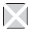         inne  Wydział Kadr, Szkoleń i Płac:. . . . . . . . . . . . . . . . . . . . . . . .(podpis pracownika Kd realizującego powyższy zakres obowiązków)Obliczenie należnego ryczałtu.. . . . . . . . . . . . . . . . . . . x . . . . . . . . . . . . . . . . . zł   =  . . . . . . . . . . . . . . . . zł/22  =  . . . . . . . . . . . . . . . zł                  (liczba km )                     (stawka za 1 km)                                    (suma)                                              (1/22)Potrącenia: . . . . . . . . . . . dni x  . . . . . . . . . . . . . . . .    zł  =      . . . . . . . . . . . . . . .  zł                                                                                (1/22) . . . . . . . . . . . . . . zł     -      . . . . . . . . . . . . . . . . . . .   zł   =    . . . . . . . . . . . . . . zł               (suma)                                          (potrącenia)                                     (do wypłaty)              Wydział Księgowości:                                                                                                                                       . . . . . . . . . . . . . . . . . . . . . .                                                                                                                                                                          (podpis pracownika)